Unit 2 Lesson 9 Cumulative Practice ProblemsThese two triangles are similar. What are  and ? Note: the two figures are not drawn to scale.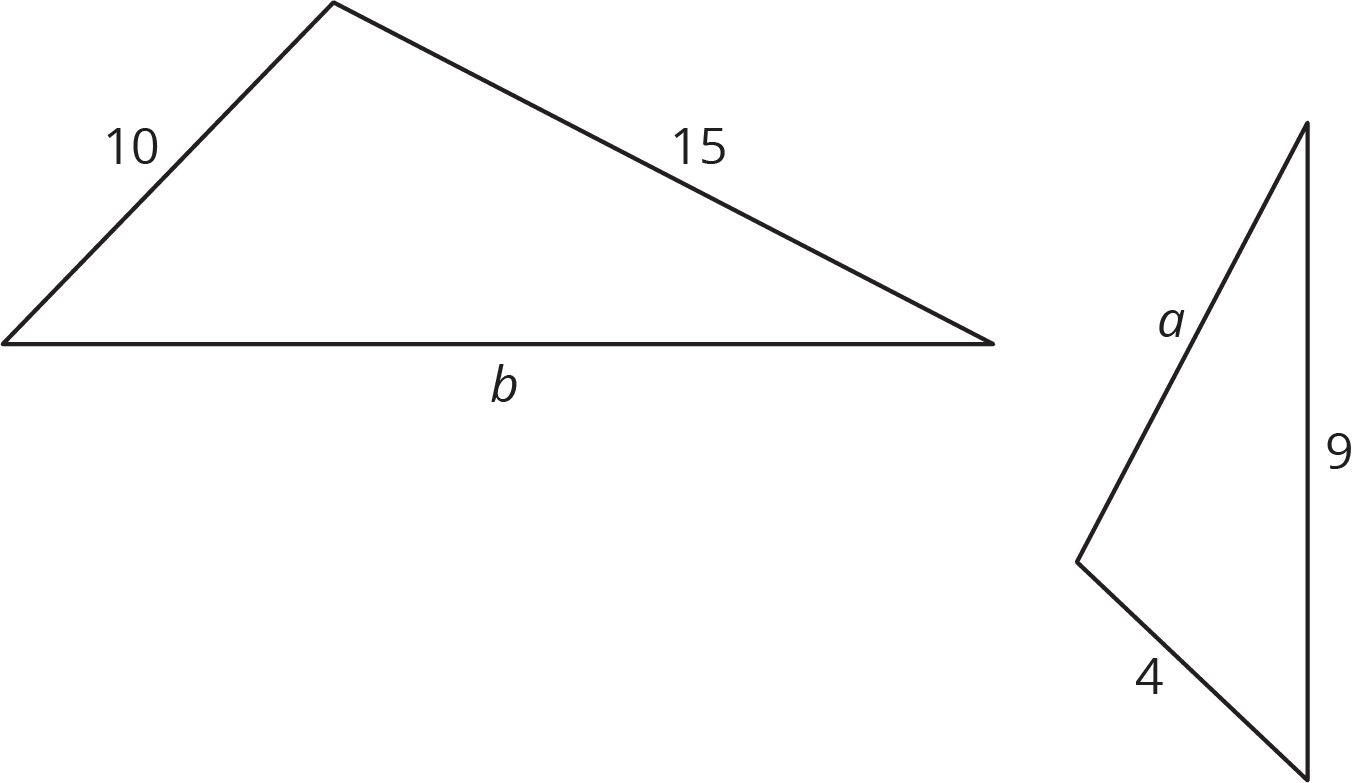 Here is triangle . Triangle  is similar to  with scale factor .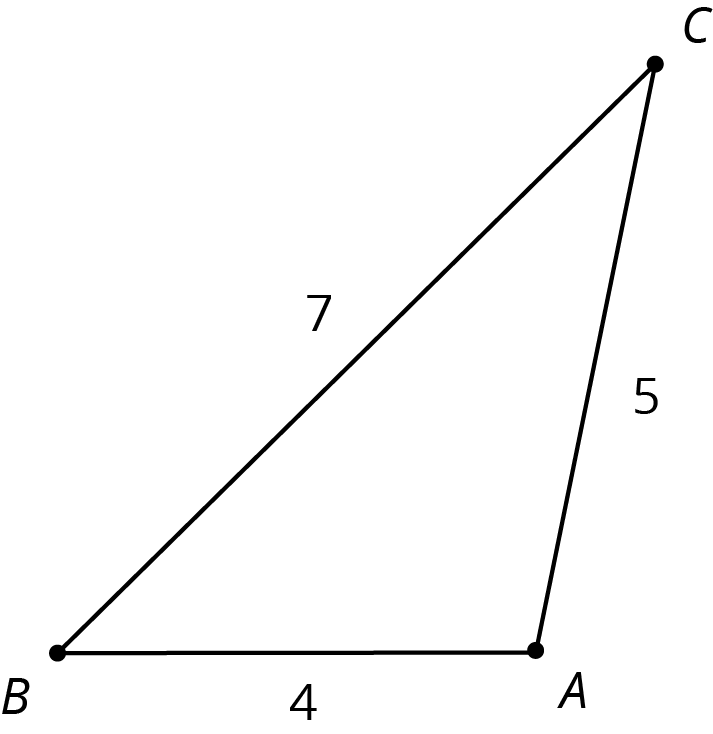 Draw what triangle  might look like.How do the angle measures of triangle  compare to triangle ? Explain how you know.What are the side lengths of triangle ?For triangle , calculate (long side)  (medium side), and compare to triangle .The two triangles shown are similar. Find the value of .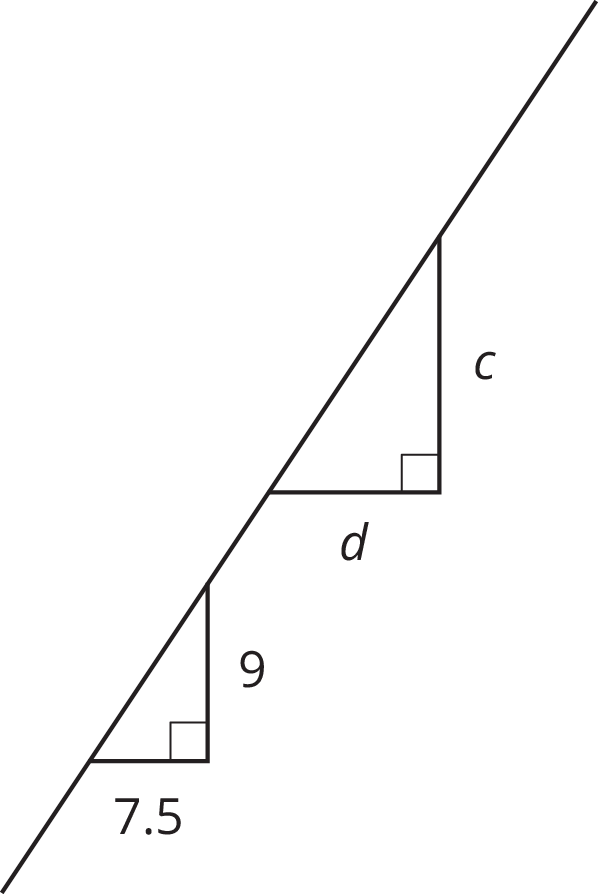 The diagram shows two nested triangles that share a vertex. Find a center and a scale factor for a dilation that would move the larger triangle to the smaller triangle.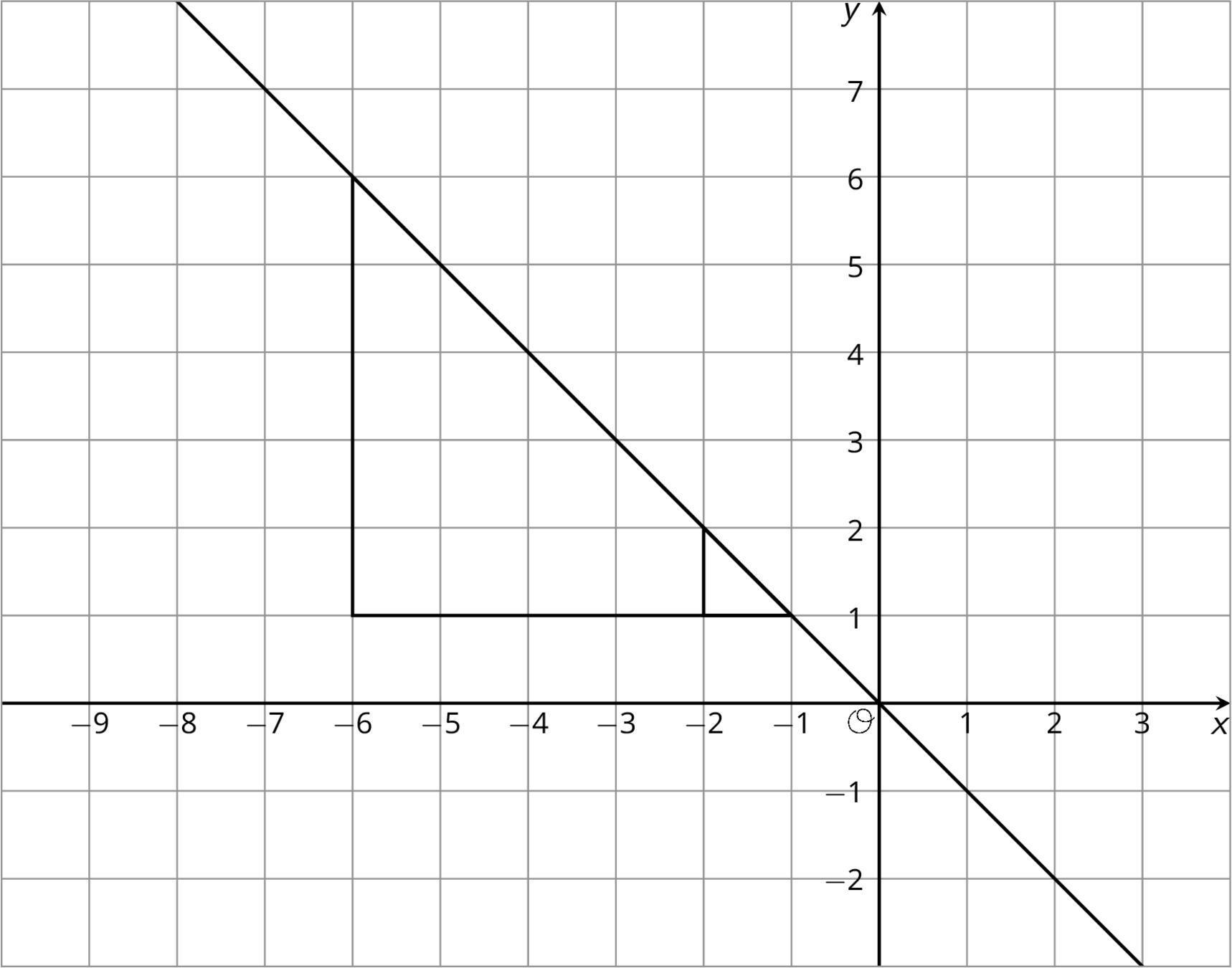 (From Unit 2, Lesson 5.)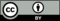 © CC BY Open Up Resources. Adaptations CC BY IM.